Referat af møde i Præstø FacaderådTirsdag den 19. januar 2016 kl. 8:00 – 9:30 i mødelokale 2 på 1. sal, Østerbro 2 i Præstø.Til stede:Peter BeringTom AndersenRene Sørensen	Inge KnudsenBerit ChristensenPeter Haugan VergoDorit Mahler JensenIkke til stede:Anja Bille Hansen Rasmus EvindBo Petersen Preben JørgensenDagsorden:1. Opsamlinger fra sidste mødeStatus på facaderådssager fra sidste møder.Beslutning:Orientering givet om vedligeholdelsesarbejder på Torvestræde 7 (Grundtvigs Hus).2. Adelgade 36 – Bygningsrenovering mod BrænderitorvetUdskiftning af porte til døre og isætning af tagvinduer.Beslutning:Det er en god idé at få brugt bygningen. Portene er et af de bærende elementer. Portene fortæller historien om at det var et pakhus, der lå ved åen, som var vandtransportvej dengang.Det anbefales at bevare portene, og isætte mørke døre, evt. grønne, inde i porthullerne.Der bør ikke gives dispensation til de ansøgte velux/tagvinduer. Det anbefales at der i stedet anvendes 9-stens eller 12-stens tagvinduer. Der kan f. eks. sættes en højtplaceret række mod vest og en lavere placeret række mod øst. Det kan ikke anbefales at lave udvendig brandtrappe. Det anbefales at der etableres to trapper indvendigt, som også kan bruges som flugttrapper. Den ene af trapperne kan være personaletrappe i det daglige.Facaderådet anmoder om at der fremlægges et mere gennemtegnet projekt inden der gives endelig anbefaling til myndighedsbehandling.Inden facaderådsmødet er der er skriftligt indkommet bemærkninger fra 3 facaderådsmedlemmer, som ikke kunne deltage i mødet. Her bakker 2 facaderådsmedlemmer op om projektet, og 1 facaderådsmedlem kan ikke anbefale at der dispenseres til projektet. 3. EventueltBeslutning:Peter Bering ønsker at udtræde af facaderådet. Anja Bille har formandsrollen frem til konstituering. Der indkaldes til næste møde, når der er ansøgninger til behandling.Venlig hilsenDorit Mahler JensenSekretær for FacaderådetPlansekretariatetValdemarsgade 434760 VordingborgTelefon 55363636Direkte 55362424www.vordingborg.dkDorit Mahler Jensen22-01-2016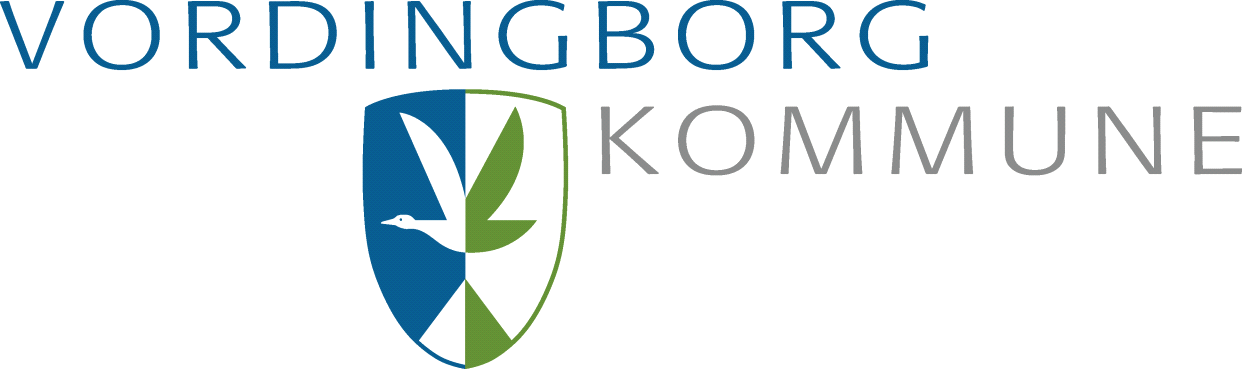 